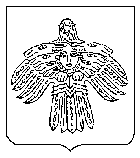 Об определении единственного поставщика (подрядчика, исполнителя) для осуществления закупки на выполнение работ по объекту: «Строительство станции водоочистки с созданием системы управления комплексом водоснабжения в «Пожня-Ель» г.Ухта»В соответствии с пунктом 1 постановления Правительства Республики Коми от 22.03.2022 № 131 «О реализации положений части 2 статьи 15 Федерального закона от 8 марта 2022 года № 46-ФЗ «О внесении изменений в отдельные законодательные акты Российской Федерации» администрация постановляет:Определить Общество с ограниченной ответственностью «Нерудпром» (далее – ООО «Нерудпром») единственным поставщиком (подрядчиком, исполнителем) осуществляемой в 2022 году Муниципальным учреждением Управление капитального строительства закупки, в рамках которой предметом заключаемого контракта является - выполнение работ по объекту: «Строительство станции водоочистки с созданием системы управления комплексом водоснабжения в «Пожня-Ель» г. Ухта».Установить предельный срок, на который заключается муниципальный контракт с ООО «Нерудпром» - 31.12.2024.Установить возможность привлечения ООО «Нерудпром» к исполнению муниципального контракта субподрядчиков, соисполнителей при условии исполнения ООО «Нерудпром» самостоятельно работ не менее 25 процентов от цены контракта, в соответствии с постановлением Правительства РФ от 15.05.2017 № 570 «Об установлении видов и объемов работ по строительству,    реконструкции    объектов    капитального    строительства    на 2территории Российской Федерации, которые подрядчик обязан выполнить самостоятельно без привлечения других лиц к исполнению своих обязательств по государственному и (или) муниципальному контрактам, и о внесении изменений в правила определения размера штрафа, начисляемого в случае ненадлежащего исполнения заказчиком, поставщиком (подрядчиком, исполнителем) обязательств, предусмотренных контрактом (за исключением просрочки исполнения обязательств заказчиком, поставщиком (подрядчиком, исполнителем), и размера пени, начисляемой за каждый день просрочки исполнения поставщиком (подрядчиком, исполнителем) обязательства, предусмотренного контрактом».Муниципальному учреждению Управление капитального строительства при разработке муниципального контракта учесть требования пункта 4 постановления Правительства Республики Коми от 22.03.2022 № 131 «О реализации положений части 2 статьи 15 Федерального закона от 8 марта 2022 года № 46-ФЗ «О внесении изменений в отдельные законодательные акты Российской Федерации» и настоящего постановления.Установить размер авансового платежа в размере 90,00 % от цены заключаемого муниципального контракта.Заключаемый муниципальный контракт подлежит казначейскому сопровождению, включая выплату аванса.Муниципальному учреждению Управление капитального строительства не позднее 3 рабочих дней со дня, следующего за датой заключения муниципального контракта, направить в Комитет Республики Коми по закупкам уведомление о такой закупке с приложением копии настоящего постановления и копии заключенного в соответствии с настоящим постановлением муниципального контракта.Настоящее постановление вступает в силу со дня его принятия и подлежит официальному опубликованию.  9. Контроль за исполнением настоящего постановления оставляю за собой.Глава МОГО «Ухта» - руководитель администрации МОГО «Ухта»                                                                  М.Н. ОсмановАДМИНИСТРАЦИЯМУНИЦИПАЛЬНОГО ОБРАЗОВАНИЯГОРОДСКОГО ОКРУГА«УХТА»АДМИНИСТРАЦИЯМУНИЦИПАЛЬНОГО ОБРАЗОВАНИЯГОРОДСКОГО ОКРУГА«УХТА»«УХТА»КАР  КЫТШЛÖНМУНИЦИПАЛЬНÖЙ  ЮКÖНСААДМИНИСТРАЦИЯ«УХТА»КАР  КЫТШЛÖНМУНИЦИПАЛЬНÖЙ  ЮКÖНСААДМИНИСТРАЦИЯ«УХТА»КАР  КЫТШЛÖНМУНИЦИПАЛЬНÖЙ  ЮКÖНСААДМИНИСТРАЦИЯ«УХТА»КАР  КЫТШЛÖНМУНИЦИПАЛЬНÖЙ  ЮКÖНСААДМИНИСТРАЦИЯПОСТАНОВЛЕНИЕШУÖМПОСТАНОВЛЕНИЕШУÖМПОСТАНОВЛЕНИЕШУÖМПОСТАНОВЛЕНИЕШУÖМПОСТАНОВЛЕНИЕШУÖМПОСТАНОВЛЕНИЕШУÖМПОСТАНОВЛЕНИЕШУÖМ16 августа 2022 г.№1736г.Ухта,  Республика Коми  